,1- Fotosentezle ilgili aşağıdaki ifadelerden hangisi yanlıştır?A. Sonucunda besin ve oksijen üretilir.B. Karbon ve oksijen döngüsünün gerçekleşmesini sağlar.C. Yalnız güneş ışığında gerçekleşir.D. Güneş enerjisini kimyasal enerjiye dönüştürür2- Aşağıdakilerden hangisi kaynakları tasarruflu kullanmak için alınması gereken önlemlerden biri değildir?A. Bütün katı atıklar çöp kutularına atılmalıdır.B. Elektrikli araç gereçler uzaktan kumandasından kapatılmamalıdır.C. Damlayan musluklar tamir ettirilmelidir.D. Kâğıt, cam, plastik ve metal atıklar geri dönüşüm kutularına atılmalıdır.3- Aşağıdaki canlılardan hangisi bir besin zincirinin ilk basamağında yer alamaz?A. Gül	       B. Siyanobakteriler	  C. Mantar        D. Yulaf4- İkinci dereceden tüketici bir canlıyla ilgili olarak  I.  Etçil olabilir. II. Otçul olabilir.III. Üretici olabilir.verilen bilgilerden hangisi ya da hangileri doğrudur?A) Yalnız I                                    B) I ve II C) II ve III                                     D) I ve III
5- Doğadaki bir madde döngüsünde;Ayrıştırıcı canlıların görev aldığıŞimşek ve yıldırımın etkili olduğuBaklagillerin etkin olduğuBiliniyorsa bu döngü aşağıdakilerden hangisi olabilir?A) Azot                                 B) OksijenC) Su                                     D) Karbondioksit6- Aşağıdakilerden hangisi havadaki karbondioksit miktarını arttıran olaylardan biri değildir?A) Fotosentez                                         B) SolunumC) Yanma                                                 D) Fosil yakıt tüketimi7- Aşağıdaki olayların hangisinde besin üretimi gerçekleşir?A) Laktik asit fermantasyonu           B) Oksijenli solunumC) Fotosentez                                      D) Etil alkol fermantasyonu8- I. Parmak izi belirleme II. Fotokopi makinesinin çalışmasıIII. Ütünün çalışmasıYukarıda verilen olayların hangisi ya da hangilerinde elektriklenmenin etkisi vardır? A) Yalnız I                                     B) Yalnız III C) I ve II                                        D) I, II ve III9- I. Yüklü bir cisim iletken kablo ile toprağa bağlanarak topraklanır. II. Topraklama sırasında cisimdeki fazla negatif yük toprağa geçer.III. Paratonerler topraklamanın can ve mal güvenliği açısından önemli bir uygulamasıdır. Yukarıda verilenlerden hangisi ya da hangileri doğrudur?A) Yalnız I                                       B) Yalnız II C) I ve III                                         D) I, II ve III10- Şekildeki özdeş iki küreden K negatif, L ise pozitif yüklüdür. K küresinin yük miktarı L’den büyüktür. 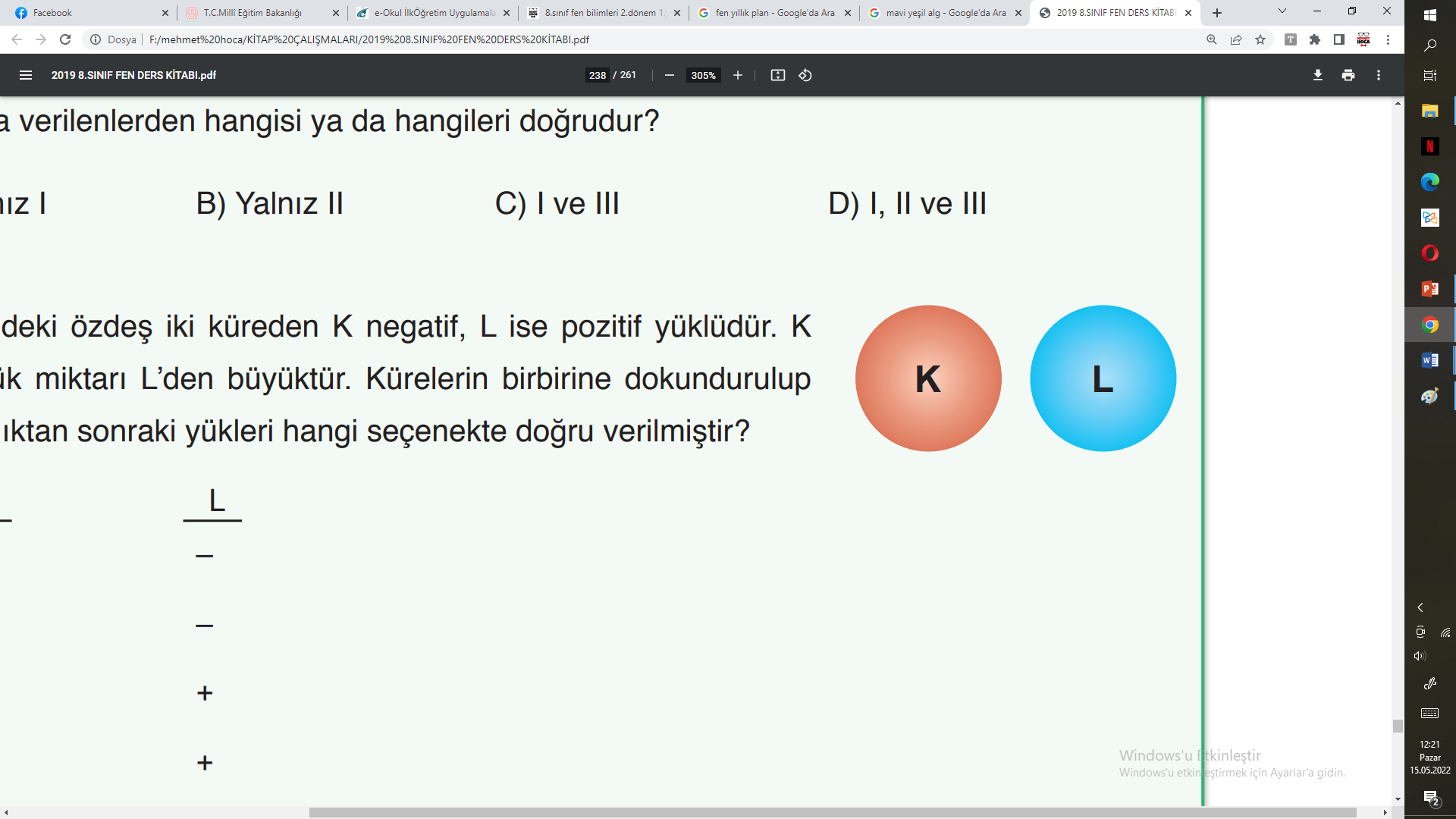 Buna göre kürelerin birbirine dokundurulup uzaklaştırıldıktan sonraki yükleri hangi seçenekte doğru verilmiştir? 11- Ekoloji piramidinin her basamağında bulunan canlı türü aşağıdakilerden hangisidir?A) Üretici canlılar                                  B) Tüketici canlılarC) Ayrıştırıcı canlılar                             D) Etçil canlılar12- Canay, uzun zamandır görmediği, üniversite yurdunda oda arkadaşlığı yaptığı arkadaşının doğum günü için güzel bir çiçek almıştır. Çiçeği iki gün sonra arkadaşına verecek olan Canay, aşağıdakilerden hangisini yaparsa çiçeği solmadan arkadaşına verebilir?A) Çiçeği karanlık bir odada bekletirseB) Çiçeği şeffaf bir poşet ile sararsaC) Çiçeği odanın penceresinin kenarına koyarsaD) Çiçeği buzdolabında saklarsa13- Solunum sonucu elde edilen enerji aşağıda verilen yapılardan hangisinde depolanır?A) DNA                    B) Fosfat                 C) ATP                 D) Besin14- Bugünün gereksinimlerini göz ardı etmeden, gelecek kuşakların da enerji ihtiyaçlarını karşılayabilmek adına, doğal kaynakların sonuna kadar tükenmesine engel olarak kaynakların bilinçli kullanılması .............................................. olarak adlandırılır.Yukarıdaki noktalı yere aşağıdaki verilenlerden hangisi yazılmalıdır?A) Geri dönüşüm                                   B) Sürdürülebilir kalkınmaC) Enerji tasarrufu                                 D) Devlet politikası15- Kloroflorakarbonlar (CFC) ve hidrokloroflorokarbonlar (HCFC), ozon tabakasının incelmesine neden olan gazlardandır. Bu gazların atmosfere salınımına engel olmak için; I. Klima bakımlarının düzenli yaptırılması II. CFC içermeyen deodorantların kullanılmasıIII. Tarımda böcek ilacı kullanımının azaltılmasıYukarıdaki verilenlerden hangileri yapılabilir?A) I, II ve III                                               B) II ve III C) I ve III                                                    D) I ve II 16- Aşağıdaki cisimlerden hangisi başlangıçta nötr iken pozitif yüklü bir cisme temas etmiş olabilir? 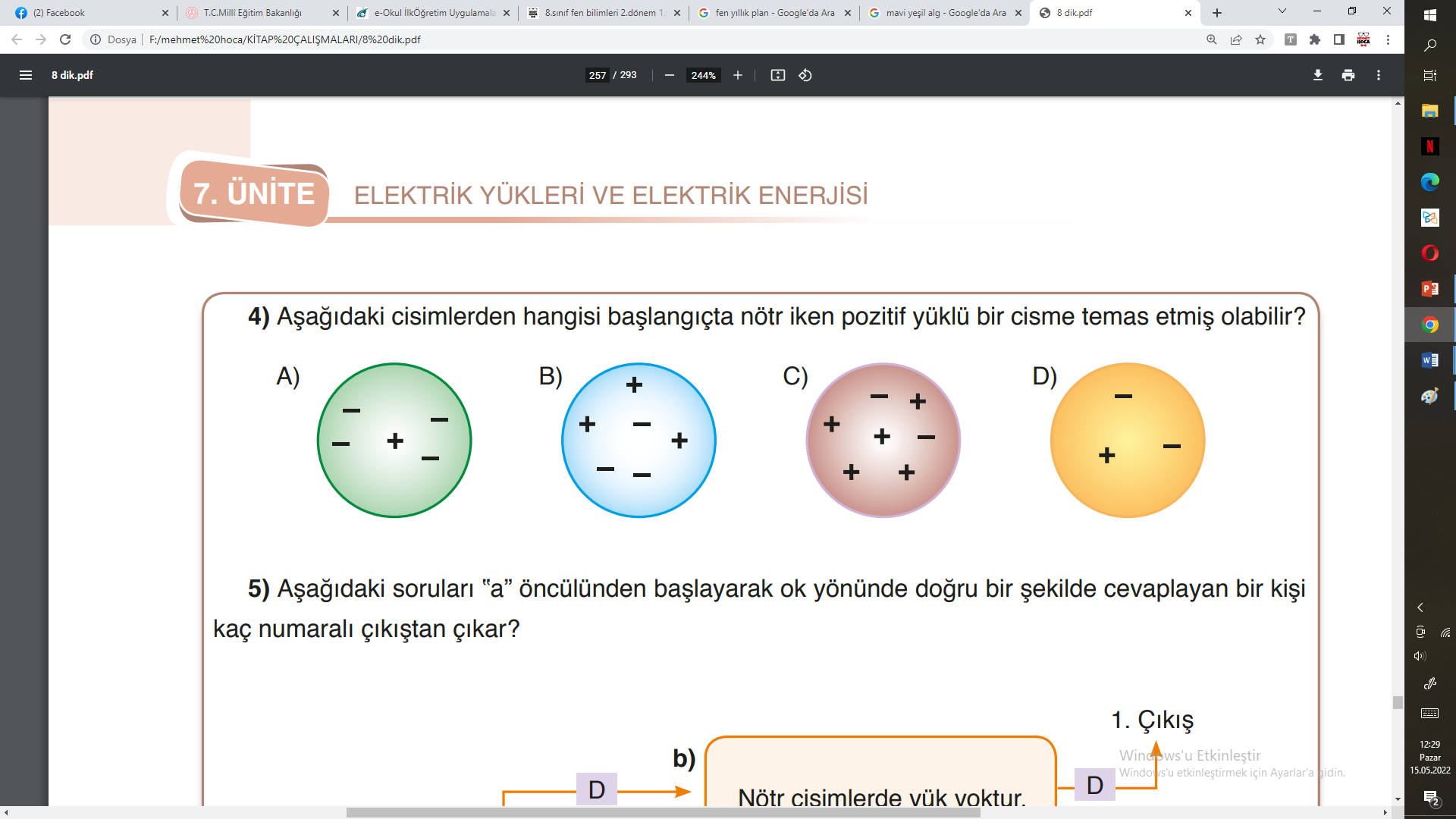 17- 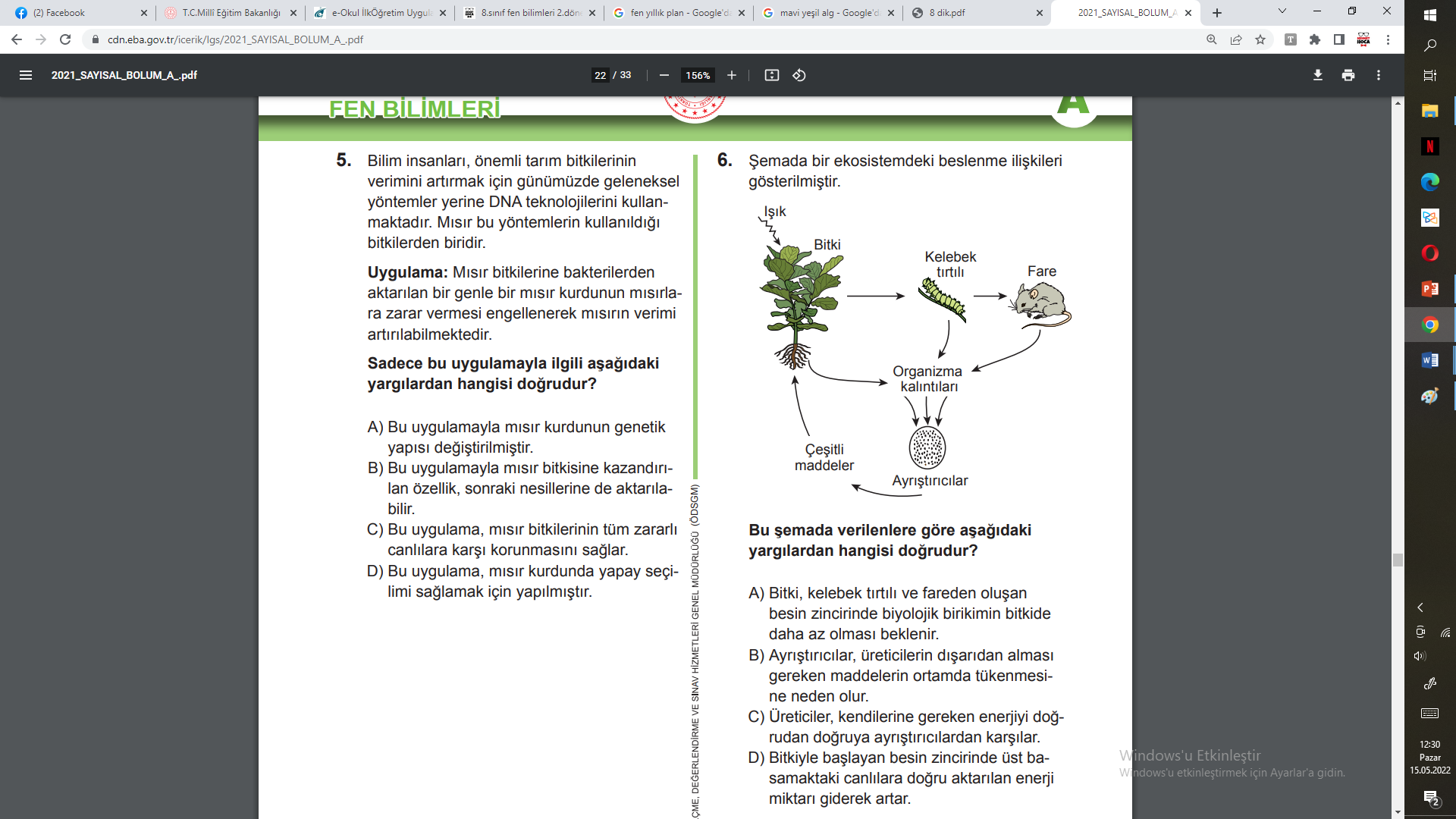 18- Bir öğrenci, ağır bir kutuyu oyun alanında bulunan küçük bir havuzun bir kenarından diğer kenarına suya düşürmeden geçirmek istiyor. Bu amaçla şekilde gösterilen desteğin üzerindeki halkadan geçen eşit bölmelendirilmiş tahta parçasına kutuyu şekildeki gibi koyup yatay dengede tutuyor. Yatay dengeyi bozmadan ve havuza değdirmeden tahta parçasını amacını gerçekleştirinceye kadar sabit süratle sağa doğru itiyor.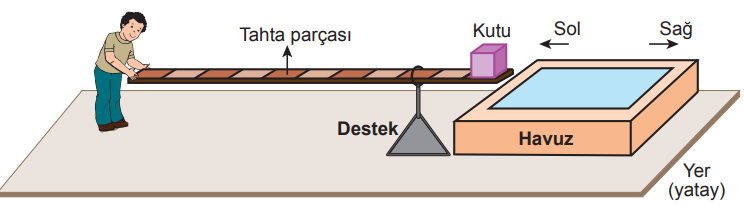 Sürtünme ve tahta parçasının ağırlığı önemsenmediğine göre itme işlemi boyunca çubuğu yatay dengede tutabilmek için uygulanması gereken düşey kuvvetin büyüklüğüyle ilgili aşağıda verilenlerden hangisi doğrudur?A) Sürekli artar.                                        B) Sabit kalır.C) Sürekli azalır.                                        D) Önce azalır, sonra artar.19-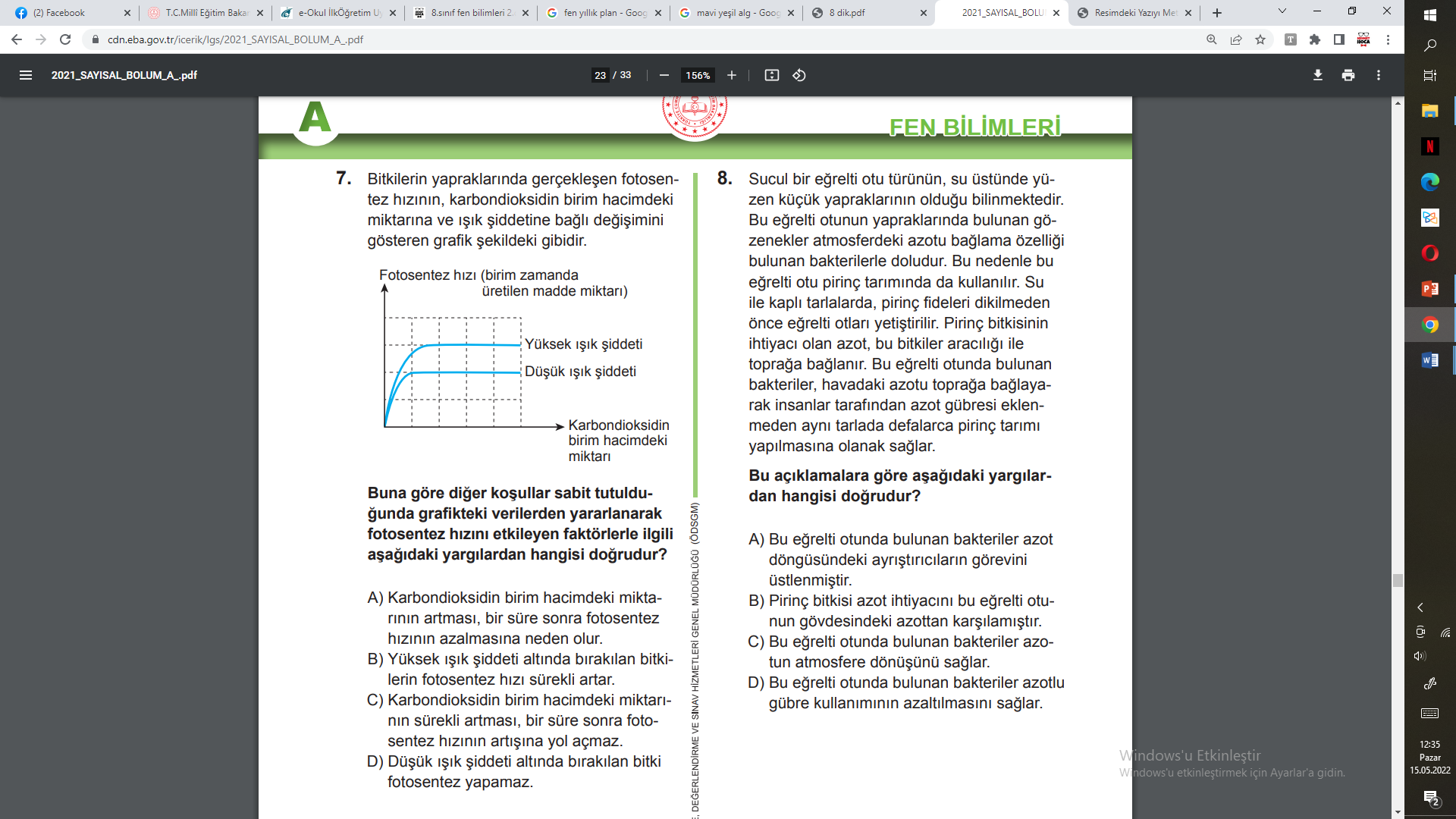 20-Fen Bilimleri ÖğretmeniMehmet HOCACEVAP ANAHTARI1-D 2-Y 3-D 4-Y 5-Y 6-D 7-D 8-Y 9-D 10-D1-C 2-A 3-C 4-A 5-A 6-A 7-C 8-C 9-D 10-B 11-C 12-C 13-C 14-B 15-A 16-C 17-A 18-A 19-C 20-D                                    CÜMLELER-İFADELERD/YOksijenli solunum mitokondri organelinde gerçekleşir.(…..)Fotosentez sadece güneş ışığında gerçekleşir.(…..)Fotosentez ve solunum, karbon ve oksijen döngüsünün gerçekleşmesinde etkilidir.(…..)Besin zincirleri bir tüketici canlıyla başlar.(…..)Küf mantarları üretici canlılardır.(…..)Yıldırım ve şimşek gibi doğa olayları azot döngüsünün gerçekleşmesinde etkilidir(…..)Fotosentez sonucunda besin ve oksijen oluşur.(…..)Aynı tür elektrik yükleri birbirine elektriksel çekme kuvveti uygular.(…..)Pozitif (+) ve negatif (–) yük dengesi bozulan cisimlere elektrik yüklü cisim denir.(…..)Ebonit çubuklar yün kumaşa sürtüldüğünde ebonit çubuk negatif (–) yükle yüklenir.(…..)KLA)+-B)--C)++D)-+